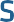 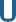 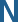 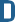 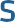 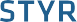 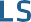 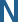 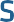 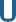 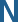 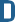 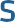 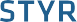 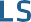 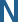 Henvisning til vurdering ved Sundhedsstyrelsens Rådgivende Panel for Eksperimentel BehandlingSkal udfyldes:	Dato:
Henvisende afdeling/læge:	
Patienten:
Henvisende læge skal forholde sig til følgende:* Panelet rådgiver henvisende læge jf. Bekendtgørelsen om ret til sygehusbehandling, BEK nr 657 af 28/06/2019, hvorfor der også skal være en lægelig indikation. Panelet modtager ikke henvisninger på patientens ønske._____________________________________________________________________________________________________________Nødvendige journaloplysninger - skal medsendes som PDF:Vedr. godkendelse/sanktionering af lægemidler: Panelet er rådgivende og godkender ikke behand- linger. Såfremt der ønskes godkendelse af bestemte lægemidler, henvises til de regionale lægemiddel- komitéer.Vedr. second opinion: Panelet rådgiver om eksperimentel behandling og tilbyder ikke second opini- ons af behandlingsplaner. Ønskes en second opinion i Danmark henvises derfor til anden læge på samme afdeling eller til anden klinisk afdeling til revurdering af behandlingsplanen.Panelets funktion og virke er med hjemmel i Sundhedslovens §89 stk. 3 beskrevet i Bekendtgørelse om ret til sygehusbehandlingm.v. (retsinformation.dk). . jfr. BEK § 30, hvoraf det fremgår, at Sundhedsstyrelsen nedsætter et rådgivende panel vedr. eksperi- mentel behandling, og at Sundhedsstyrelsen fastsætter nærmere bestemmelser om panelets sammensætning og virksomhed. Panelet rådgiver efter indstilling fra den behandlende sygehusafdeling om behandling af patienter, der har en livstruende sygdom, der ikke umiddelbart kan tilbydes behandling for på offentlige sygehuse her i landet eller behandling for efter §§ 25, 26 og 29. Panelet skal rådgive om relevant eksperimentel behandling. Panelet kan, når relevant, derudover rådgive om forskningsmæssig eller højtspecia- liseret behandling i både ind- og udland, samt supplerende undersøgelser og behandlinger på danske offentlige sygehuse eller be- handling i henhold til §§ 25, 26 og 29.Sygehus:Afdeling:Henvisende læge:Direkte tlf. og e-mail til henvisende læge:CPR-nr:Navn:Diagnose:Bopælsregion:Er alle standard behandlingsmuligheder udtømte:*Er der lægefaglig indikation for henvisningen?:Er der tale om en livstruende sygdom?:Performance status (PS):Oplæg til panel inkl.: Resumé af sygehistorien, diagnose, ved cancer evt. metastasering, tidligere behandling, behandlingseffekt, evt. ko-morbiditet. Afsluttes med konkret(e) spørgsmål til Panelet.2) Journalkontinuationer evt. fra diagnosetidspunktet eller som minimum de sidste ca. 6-12 mdr. alt efter relevans. Evt. notater fra andre afdelinger, hvis relevante for forløbet.Husk MDT/tumorboard-konferencenotater fra hele forløbet.Kopi af parakliniske undersøgelser:Histologiske undersøgelser (ved alle cancerdiagnoser)Billeddiagnostiske undersøgelser (MR, CT, PET, ERCP, UL, Røntgen m. fl)Seneste blodprøvesvarØvrige relevante prøver